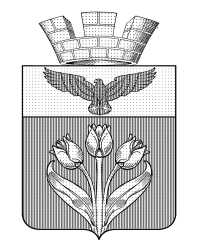 ВОЛГОГРАДСКАЯ ОБЛАСТЬПАЛЛАСОВСКИЙ МУНИЦИПАЛЬНЫЙ РАЙОН  АДМИНИСТРАЦИЯ ГОРОДСКОГО ПОСЕЛЕНИЯ Г. ПАЛЛАСОВКАПОСТАНОВЛЕНИЕот  12  февраля  2021 года                                                             № 38«О внесении изменений в постановление администрации городского поселения г. Палласовка от 09.04.2020г. №96  «Об утверждении документов, определяющих политику в отношении  обработки персональных данных»
	В связи с изменениями в кадровом составе администрации городского поселения г. Палласовка, с целью приведения муниципального правового акта постановления администрации городского поселения г. Палласовка от 09.04.2020г. № 96 «Об утверждении документов, определяющих политику в отношении  обработки персональных данных» (далее – Постановление) в соответствие, руководствуясь Федеральным законом от 06.10.2003 № 131-ФЗ «Об общих принципах организации местного самоуправления в Российской Федерации», руководствуясь ст. 44 Устава городского поселения г. Палласовка администрация городского поселения г. Палласовка постановляет: Внести в Постановление следующие изменения:Часть 2 Постановления изложить в следующей редакции:2. Назначить лицом ответственным за организацию обработки персональных данных в администрации городского поселения г. Палласовка, главного специалиста по юридическим вопросам  Каленикова А.Н.Настоящее постановление вступает в силу со дня его официального опубликования (обнародования).Глава городского поселения г. Палласовка                                  В.В. Гронин